Oběd plný vitamínů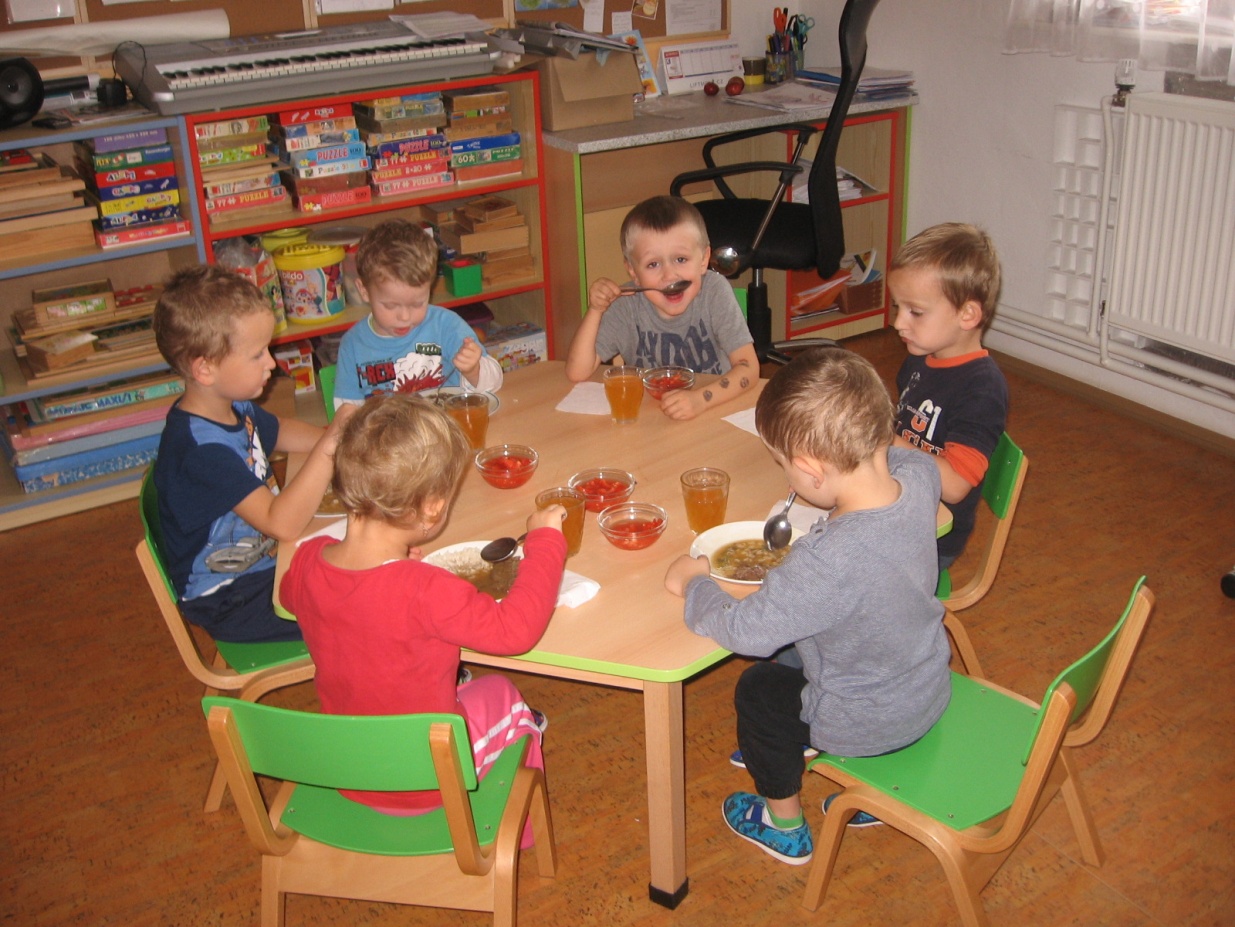 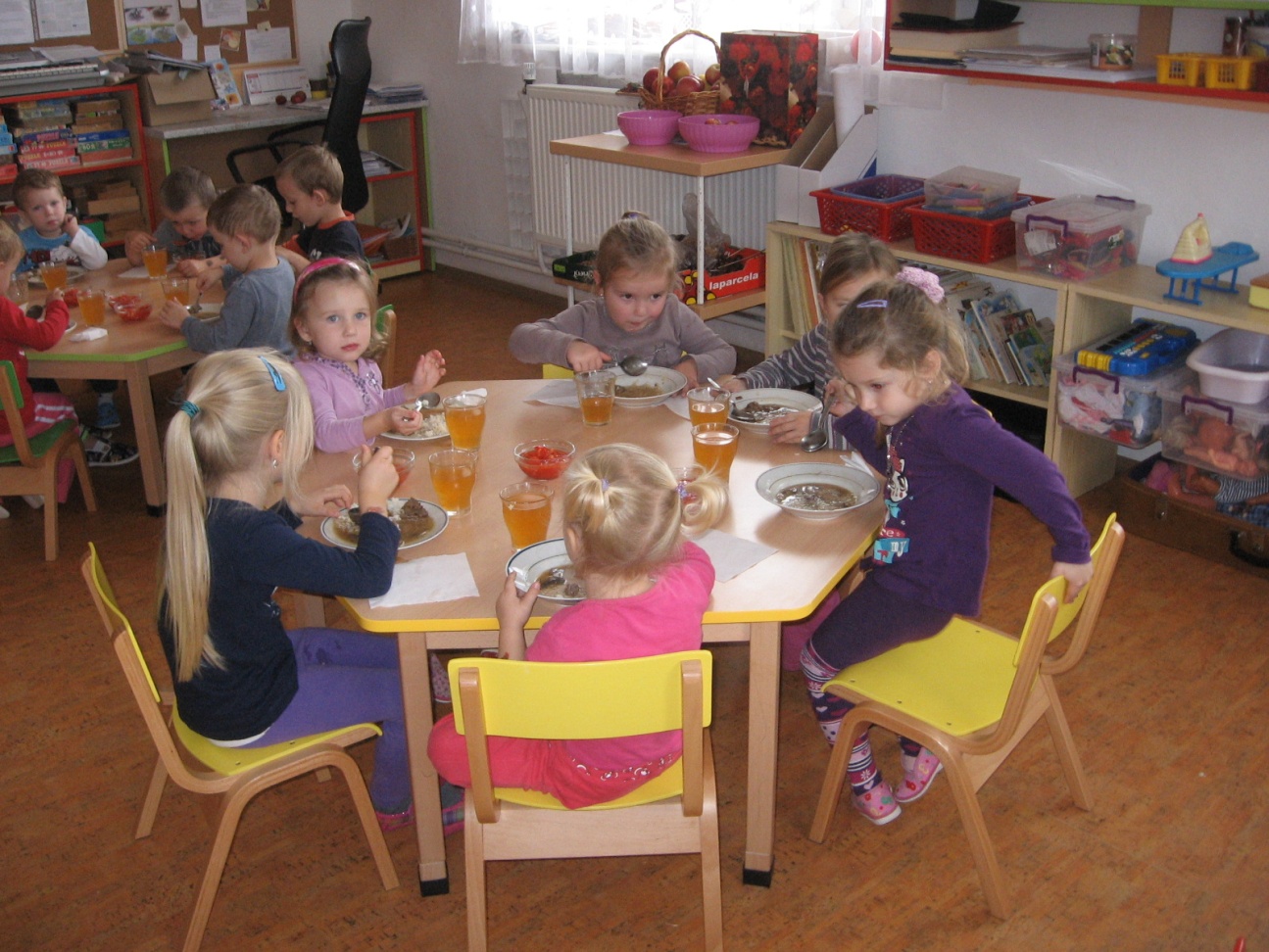 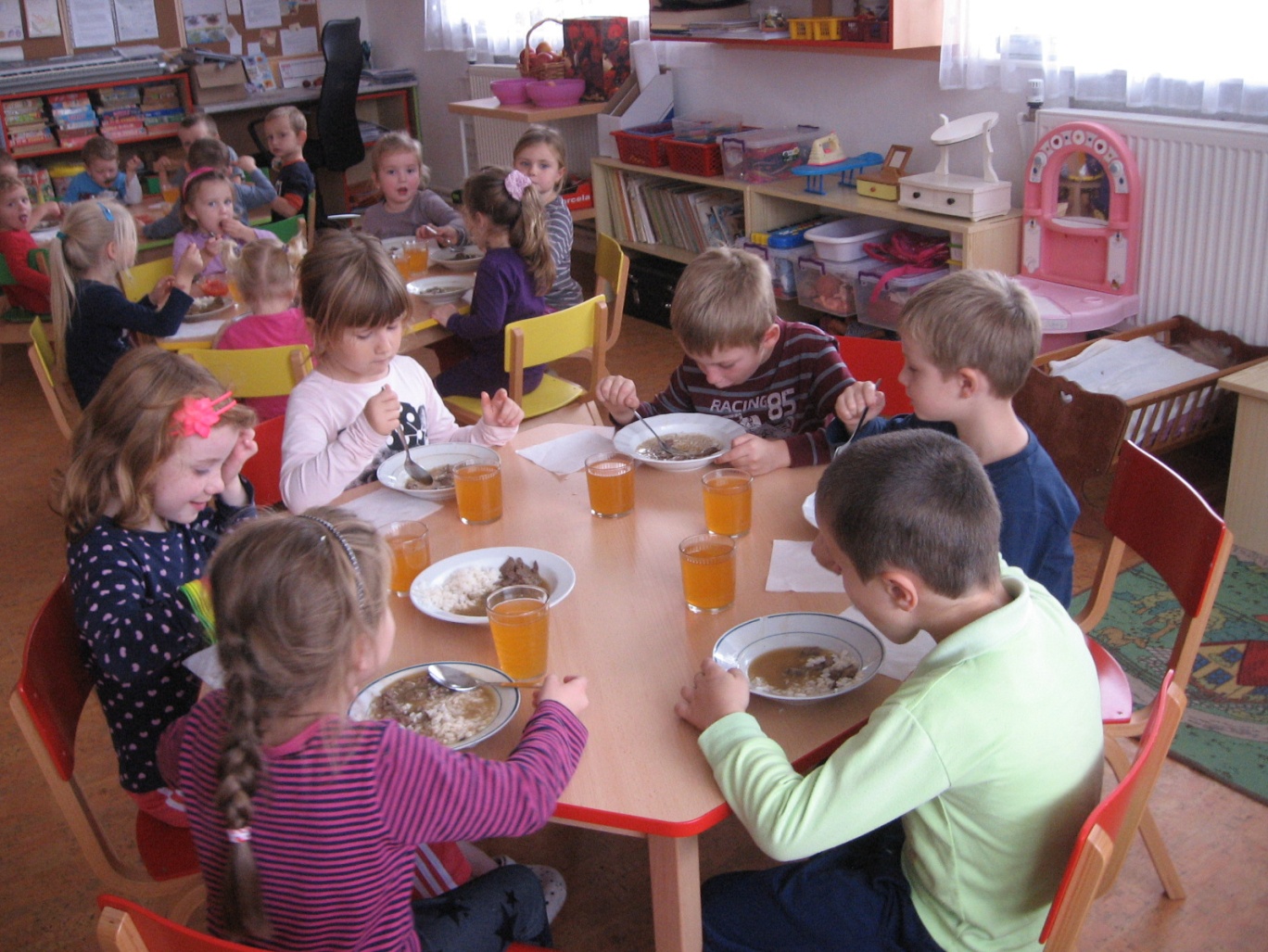 